湖南省卓越职业院校建设项目实   施  方  案项目学校： 桂阳县职业技术教育学校  举办单位：   桂阳县人民政府 湖 南 省 教 育 厅 制目      录序  言………………………………………………………………2一、建设背景与基础……………………………………………3（一）建设背景…………………………………………………3（二）建设基础……………………………………………………4（三）存在的主要问题……………………………………………7二、建设思路与目标……………………………………………8（一）建设思路……………………………………………………8（二）总体目标…………………………………………………9（三）具体目标…………………………………………………10三、重点建设内容………………………………………14 （一）专业群建1.电子信息应用专业群建设…………………15                   2.机械加工制造专业群建设…………………21 （二）教师队伍建设……………………………………………23 （三）治理能力建设……………………………………………29四、其他特色项1.非正规教育平台建设………………………33               2.学分制下学生综合素质评价体系建设……35五、建设进展和经费预算…………………………………………37六、主要保障措施………………………………………………39（一）机构设立……………………………………………………39（二）保障机制……………………………………………………40（三）过程管理……………………………………………………41（四）经费保障……………………………………………………41序  言为了落实好立德树人的根本任务，进一步推进学校内涵发展、特色发展、创新驱动发展，增强社会服务功能,根据《国家职业教育改革实施方案》（国发[2019]4号）和省委、省政府《关于加快发展现代职业教育的决定》（湘发[2014]18号）及省教育厅等六厅局印发的《湖南省现代职业教育体系建设规划（2014－2020）》（湘教发〔2014〕50号）、省教育厅《关于实施湖南省卓越职业院校建设计划的通知》（湘教通〔2015〕167号）和《关于申报2016年湖南省卓越职业院校等职业教育省级重点项目有关事项的通知》（湘教通〔2016〕449号）等文件精神，结合《郴州市中等职业教育特色专业体系建设规划（2014-2020年）》（郴教职〔2014 〕03号）和《桂阳县职业技术教育学校专业建设规划（2014－2020）》，对照《湖南省卓越中等职业学校建设基本要求》和《湖南省卓越中等职业学校建设目标指南》，制定了本《实施方案》。本方案包括“建设背景与基础”“建设思路与目标”“重点建设内容”“建设进展和经费预算”“主要保障措施”五个部分。重点建设内容包括特色专业群建设、师资队伍建设、治理能力等三个重点建设项目和两个特色项目建设。本建设周期为三年，预计总投资为3613万元。第一部分  建设背景与基础一、建设背景桂阳，位于湖南省东南部，县域面积2973平方公里，人口96万，是郴州市面积最大、人口最多的县。县域经济综合实力稳居全省前十强，2015年被评为全省首批全面小康达标县，是发展潜力巨大的产业聚集地。近年，广东家居协会、深圳压铸协会共百余家企业先后抱团入驻桂阳，总投资近300亿元，给桂阳经济产业的发展带来了喜人的形势。（一）战略定位---县域经济产业转型升级“十二五”时期，县委、县政府按照“稳增长、调结构、促改革、惠民生”的总体要求，着力建设园区，集聚产业促转型。规划了 “一园六区”建设框架。做大做强电子信息产业，先后引进了龙晨电子、成音电子、青兰电子等电子信息企业22家，其中规模企业达13家，电子信息产业集聚集群效应初步形成。“十三五”新型工业化工作重点又将信息产业列为重点培育项目，重点推进百骏达电子产业园、龙天精密仪器设备、深圳光启（ 桂阳）航空数据中心等电子信息产业项目及新一代信息基础设施建设工程。到2020年，电子信息产业产值达到60亿元。我县电子信息产业的迅速发展、县域经济产业转型升级，对我校省特色专业群--电子信息专业群的建设提出了更高要求。（二）人才定位---人才需求与技术升级要求随着桂阳县“一园六区”建设规模不断扩大，目前上规模的工业企业有71家。初步形成了以矿产品精深加工、能源建材、电子信息和食品药品加工为主导的四大产业集聚发展格局。经济发展方式的转变和产业结构调整增强了对技能型人才的需求。各行各业人才缺口达20000人，据资料统计，2019年仅工业园区就有10000个岗位空缺。园区企业用工岗位逐年增加，且现有员工的能力素质偏低，不能适应日渐发展的新兴行业的发展需要，隐性的人才需求将会更大。我校作为全县唯一公办的中职学校，把培养适应县域企业发展所需的职业技能人才作为我们的工作目标。（三）布局定位---高中阶段教育布局调整我县大力调整高中阶段的学校布局，目前，我县每年初中毕业生都超过万人，现普高学校已有5所，每年最多可招收高一学生6000余人。这一现状为我县的职业教育提出了新的要求，要形成与县域经济发展相适应的中等职业教育布局，落实普职大体相当，基本实现普职比1：1的发展目标，县委、县政府坚持把发展职业教育作为振兴桂阳经济的重要抓手，制订了加快发展现代职业教育的一系列政策和建设教育强县的《桂阳县十三五教育发展规划》，全面落实了职教专项经费，这给加快发展我县现代职业教育和创建湖南省卓越学校的建设创造了良好的机遇。二、建设基础桂阳县职业技术教育学校是一所由县人民政府举办的公办职业学校，是国家级重点职业学校和省示范性职业教育学校，其前身为1984年创办的县职业中专。为整合办学资源，2003年将县进修学校、县农校、县卫校及电大工作站组合，形成了现行的综合性职业教育学校。近年来，我校以重点项目建设为抓手、以改善办学条件为基础、以内涵建设为重点，取得了良好的办学成效，是郴州市办学条件最好、办学实力最强、专业特色最鲜明的中等职业学校，为创建省级卓越中等职业学校奠定了坚实的基础。1.办学条件优越：桂阳县职业技术教育学校2016年秋完成整体搬迁，新校区总投资2.7亿元，占地227亩，建筑面积8.5万平方米。学校教学设备齐全，总值3300万元。拥有高规格职教中心大楼一栋，三栋功能齐全的实训大楼和一栋生产性实训基地。学校还与市内外大型知名企业合作，共建共享了28个校外实习实训基地，基本实现了“理实一体化”教学。2.师资力量雄厚：目前我校有全日制学生3810人，教职工224人，其中专任教师202人。专任教师中，具有硕士研究生学历（学位）的有23人，有113名“双师型”教师，“双师型”教师比例达到90.40%。学校注重专业教学团队的建设，教师培训面达100%，基本形成了由专业带头人引领，学校专兼教师和企业、行业专家共同构建的教学团队。3.专业特色明显：学校对接我县经济“转方式、调结构、促升级”的需要，打造专业特色。一是加强专业群建设，电子技术应用专业2013年被立项为省级特色专业建设项目。以电子技术应用专业为核心的电子信息专业群于2015年被立项为省级示范性特色专业群建设项目，2018年验收合格，学校以此为契机重点建设了本专业群6个专业（电子技术应用、汽车电子技术应用、计算机平面设计、机电技术应用、电子商务、动漫设计与制作）组成的特色专业体系。二是办好重点专业2个，服装设计与工艺专业是市级重点专业；三是打造精品课程，建成了2门省级精品课程、14门市级精品课程，开发了14本校本教材和教辅资料，建成了4个数字化教学资源库和14门网络课程。四是创新产教融合，创建了2个校内生产性实训基地，形成了校企互融、专业建设与产业发展同步协调的运行机制。4.服务能力增强：我校各专业普遍采用订单培养模式，“量身定制”培养的学生深受企业欢迎。近五年我校为社会输送了五千余名毕业生，毕业生初次就业率达到96%，初次就业起薪点月平均达到3500元，对口就业率达到86%。每年面向社会开展各种职业培训达到了4000人次以上。我校校办企业和培训机构经济效益好，近几年来年产值均达到了1000万元以上，大大增强了学校生存与发展的能力。同时注重社会培训，通过“送出去”、“请进来”开展有针对性的社会培训，在“精准扶贫”工作中全面发力，效果良好。5.坚持全面育人：坚持立德树人，开展教育教学改革，创新学生管理机制，推行“321”中职德育工作模式，以“一核两高三生四不”为主要内容对学生进行品德教育，不断提升学生人文素养。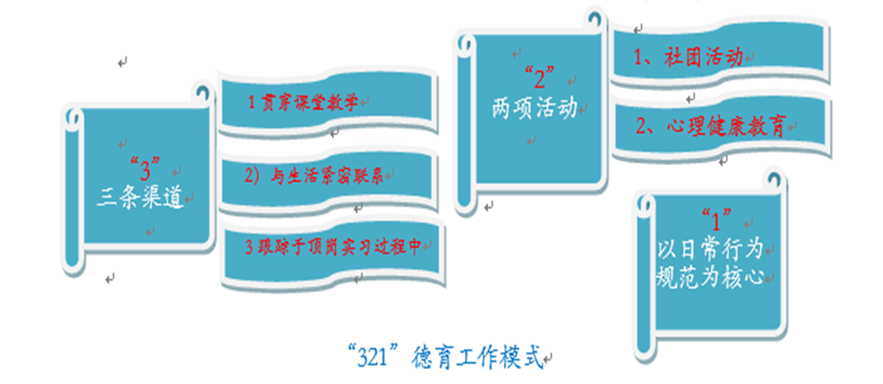 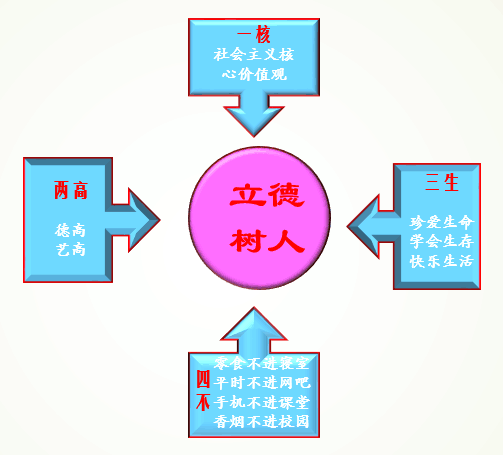 德育工作主要内容---“一核两高三生四不”三、存在的主要问题 1.产教融合、校企合作、协同创新的深度有待推进，服务产业的能力有待提高，技能人才的培养尚不能完全满足产业需求。 2.技能大师、教学名师等领军人才缺乏，双师型队伍建设还需进一步加强。 3.科学管理、职责分明、高效的治理能力建设有待加强,治理体系有待完善。 第二部分  建设思路与目标一、建设思路（一）学校办学理念学校以“联姻一批企业，办好一个专业，带动一项产业，振兴一方经济”为办学理念，以“崇技尚德”为校训，以服务为宗旨，以就业为导向，培养面向生产、建设、管理、服务第一线需要的，既有科学人文素养，又有职业岗位技能，具有健全人格和良好职业道德的德技双馨的人才为目标，扎实推进学校各项工作，办人民满意的职业教育。（二）项目建设思路以国家加快现代职业教育发展为契机，把学校建设成为湖南乃至全国“一流的师资、一流的条件、一流的管理、一流的质量”的卓越职业学校。项目建设的总体思路是：围绕“一个核心”、抓住“两个重点”、实现“三大突破”。1.围绕“一个核心”。即学校以“立德树人”为工作出发点，全面贯彻党的教育方针，以文化人、以德育人，将德育落实在各科课堂教学之中、渗透在校园生活的各个环节、延伸到学生发展的方方面面，让学生思想水平、政治觉悟、道德品质、文化素养不断提高，不断激发学生为中国梦矢志奋斗的正能量。2.抓住“两个重点”。我校是郴州市首批“产教融合”工程建设单位（2016年）和郴州市首个“现代学徒制”试点单位（2018年）。学校将以卓越中职校建设为契机，继续走校企合作、产教融合之路，优化育人机制，完成试点与验收，助推卓越校各项目建设。3.实现“三大突破”。即以特色专业群建设、教师队伍建设、治理能力建设为重点，并取得明显突破，打造专业特色和学校品牌，全面提高办学水平，全面提高人才培养质量。 （三）重点突破领域1.创新观念。学校要以卓越校建设为契机，通过项目建设，领引全体师生追求卓越的教育事业，把“卓越”作为共同追求的价值观；树立理实一体、注重实践的教学观；坚持以人为本，德技并重的人才观；实施教师成长工程，引进与培养一批名师大师和专业带头人；实施学生“千日成长”工程，培养一大批社会所需的技术技能人才。2.健全机制。整合国内外各类优质资源，调动各方参与办学的积极性，形成办学合力，努力探索并创新“产教融合、校企合作”的新领域、新途径与新方法；建立健全项目建设持续推进、教育教学不断创新的长效机制，紧紧抓住卓越中职学校建设的机遇，力推学校各项工作发展。3.优化模式。以创新学习模式为核心，重构教学体系，完善学分制评价体系，重塑学习生态，释放学校活力、教师创造力和学生原动力。二、总体目标通过卓越校的建设，提升学校的总体实力，重点打造“思想境界高，教学能力强”的专业教学团队；构建产教深度融合、引领县域产业转型升级的特色专业（群）体系；优化办学模式、人才培养模式、教学评价模式；创新内部管理体制；坚持高端人才引进和双师素质培养结合，打造“大师名师领引、骨干支撑、具有国际视野”的专业教学团队，为特色专业群建设提供强力支撑；围绕专业群的建设科学设置，调优专业，加大校企合作、产教融合的力度，形成校企协同的治理结构和治理体系，强化制度的执行力和文化渗透力，释放办学活力，不断推进卓越校建设，力争到2022年，将我校建成为“办学定位准确、专业特色鲜明、就业优势突出、社会服务能力强、综合水平领先”的湖南省卓越中等职业学校，在全省中等职业教育领域充分发挥示范引领作用，带动郴州市其它县级中职学校共同发展。三、具体目标1.学校整体提升（1）学生素养不断提高全面贯彻党的教育方针，把德育摆在首位，立德树人。认真落实《中等职业教育德育大纲》，践行《中等职业学校学生公约》，完善中职“321”德育模式，全面构建全员、全过程、全方位育人机制,促进学生全面发展。建设期内，学校成为全省中职学校德育工作先进单位，学生满意率、家长满意率、用人单位满意率均达到90%以上。（2）办学条件充分改善①扩大校舍面积：启动学校二期工程，在2020年前建设好两栋学生公寓和建教师周转房，新增建筑面积12517平方米，三年后，学校总建筑面积达到112500平方米，生均25平米，师生居住办公条件得到进一步改善。②充实教学设备。新建校内生产性实训基地1个，改扩建2个。形成与教研训相配套、与企业生产现场相一致的先进实训条件。未来三年新增教学仪器设备1000万元，总价值达到3300万元，生均达7330元，设备完好率达到95%，实训开出率达到100%。③完善信息化建设。促进信息技术与教育教学融合创新，全面提升信息化技术水平。构建和完善校园网络系统,无线网络覆盖校园，教室配备智能交互平板，满足信息化教学的需要，以数字化校园为基础，建成基于物联网的集教育教学、科研、管理和社会服务等功能于一体的智慧校园。(3)办学水平全面提高 ①办学规模。夯实基础、提升内涵、彰显特色、追求卓越，不断扩大社会影响力。三年后，在校生规模达4500人以上，巩固率稳定在95%左右。②人才培养。以专业建设为抓手，以人才培养为中心，不断提高教育教学质量；制定并实施《专业技能考核标准》和《教育质量报告制度》；引导学生全方位发展，推行技能等级制度，启动中职“1+x” 工程试点；抓专业建设和教学改革，努力提高教学质量，力争每年学生技能抽考合格率都达95%以上，技能竞赛成绩稳居郴州市第一名。每年向社会发布人才培养质量报告。 ③社会服务。充分利用已建立的以物联网为基础，应用为导向，集教学、科研、管理和社会服务等功能于一体的智慧校园，加强与合作企业、学生实习实训的联系，促进管理的智能化；充分发挥学校示范引领作用，积极承办省市教育行政部门组织的教学改革观摩、学生技能大赛、文明风采等活动；每年面向社会开展多种技能型人才培养培训，培训人数达10000人次以上。④主要成果。积极承办、组织、参与全国职业院校技能大赛、信息化教学大赛及文明风采大赛，所获得国家级和省二等奖以上不少于20个，总数全市领先。鼓励成果创新，力争创新成果在全国、全省行业内产生较大影响。 2.重点建设任务 (1)特色专业群①专业建设机制。紧贴桂阳县域产业发展，建立健全专业动态调整机制，新增紧密对智能家居制造业、压铸行业（专业）有关专业2个，适时改造、撤销与本县“六园一区”建设不相适应的专业2-3个；建立健全人才培养方案，持续改进机制，及时将新技术、新工艺和新标准融入课程体系和教学内容。 ②专业群建设。加快专业群建设步伐，重点建好电子信息与机械加工制造两个专业群，专业设置紧密对接地方产业，构建以“电子信息专业群”为重点建设项目的特色专业体系。重点建设专业群的专业数达到全校开设专业的50%以上，确保重点建设专业群学生数达到学生总数的60%以上。将其建设成为全省乃至全国知名的品牌专业群。 ③建立健全产教融合机制。完善“政府主导、校企联动、专业共建、人才共育”的校企合作运行机制，改变过去的“供给驱动”为“需求驱动”，坚持以企业为主的“三联一体”的办学模式，实现政、企、校三方联动，保证校企常态沟通，产教深度融合。探索现代学徒制试点，校企共建校内实习实训基地5个，校外20个。 (2)教师队伍 ①数量达标结构合理。优化师资结构，招聘和引进并举，进修和培训并重。通过三年建设，生师比达16：1，教师总数达到256人，专业教师234人占91.4%；双师型教师140人，占专业教师的91.5%。研究生学历的教师29人，占专任教师的11.3 %。 ②加强教师队伍建设。制定《教师十三五发展规划》。实行教师资格网上注册认定制。完善教师准入与退出机制，形成能进能出、合理流动的动态调整机制。制定教师年度培养计划，健全教师分层分类培养机制。建立教学名师、技能大师、专业带头人、骨干教师等的评聘标准，建立健全教师进企业实践培训机制。 ③专业教学团队建设。制定《名（大）师工作室遴选标准》。由具有深厚的专业知识和精湛专业实践技能的名（大）师领衔组建名（大）师工作室；未来三年，全校名师（大师）工作室数量达到3个，培养8名专业带头人和120名骨干教师。 (3)治理能力 加强党的建设，优化治理结构，以学校《章程》为总领，完善“校长负责、依法治校、社会参与、民主监督”内部治理机制；进一步改革学校人事管理制度、绩效考核与分配制度，试行校企联合办学实训基地建设模式，增强学校办学活力，促进规模、结构、质量与效益的协调发展；强化依法治教观念，规范办学行为，实施阳光招生，建成无安全事故、无违法乱纪、无负面舆情事件的安全文明校园。 (4)特色项目与科研建设 ①非正规教育平台建设。“非正规教育”是一种典型的终身教育，非正规教育平台建设是一项系统工程，学校已把它作为教育教学工作的有力补充进行打造，通过“四个平台”较好地完成此项目建设，达到预期效果。②学分制下学生综合素质测评体系建设。为培养全面发展的“德技双馨”的社会所需人才，科学地评价学生的综合素质，建立学素质生综合评价体系，从学生德育、职场素养、文化水平、专业知识、技能大赛、计算机等级及社交能力等方面对学生进行分年度考评量化评价，并将评价结果作为学生毕业、就业的一项重要指标。 ③科学研究。制定《教学教研奖励管理办法》，强化教科研对教学改革的指导与服务功能，以湖南省“十三﹒五”规划课题《中职电子技术应用专业现代学徒制研究》和省立项课题《中职德育321模式》研究为重点，加强对学校科研课题《推行学分制，促进学生全面发展》《加强社团建设，丰富校园生活》《健全心理咨询，促进健康发展》的研讨，形成以教研室为中心，教务处、团委、学生处参与的科研建设体系，力争三年内研究成果不少于5项。第三部分  重点建设内容一、特色专业群建设（一）专业建设规划及结构调整目前，学校已形成以“电子信息专业群”主体，涵盖电子技术应用、计算机应用(平面设计)、计算机动漫与游戏制作、工业机器人等4个专业，建设期内根据实际需要，将撤销计算机应用专业，新增压铸行业、智能家居行业的相关专业。另外，根据本县工业园区产业升级需求，将新建机械加工制造专业群，通过调整优化专业结构，形成对接产业、服务行业、以专业群为核心的特色专业体系（专业结构调整规划见表1）。表1  2019-2021年专业群及专业结构优化调整目标一览表（二）专业群建设发展机制1.建立适应产业升级转型需求的动态调整机制。成立由行业企业、学校专业群带头人等组成的专业群建设指导委员会，制定并完善《专业群建设指导委员会工作章程》；开展企业岗位需求调研，形成《企业人才需求调研报告》；制定并实施《特色专业体系建设规划》。 2.创新产教融合“双元一体、校企合作”机制。依托职教联盟，强化“政府主导、校企联动、专业共建、人才共育”的校企合作育人机制。强力推进省级示范性生产实训基地建设，校企共同探索现代学徒制人才培养。贯彻落实国家“十三五”产教融合发展工程规划，创新校企常态沟通，实现产教深度融合。 3.完善专业群建设评价管理与社会服务机制。制定专业群建设工作过程管理与评价体系，引导和激励教师主动为企业和社会服务，并落实教师密切联系企业的责任，开展技术研发，促进科技成果转化。 （三）特色专业群---电子信息专业群建设 本专业群为湖南省职业教育重点建设项目，现有学生1348人，专任教师36人，教学仪器设备总值325万元。在我校卓越校建设期内，我们将更进一步完善专业群动态调整机制，将本专业群建设成为“专业特色显著，竞争实力雄厚”的省级品牌示范性特色专业群。1.主要建设任务和与措施（1）专业建设规划与结构调整本专业群是以电子技术应用、计算机应用(平面设计)、计算机动漫与游戏制作、工业机器人四个专业组成，其中电子技术应用为核心专业。建设期内优化专业结构，紧贴电子信息产业，实现“专业对接产业、课程对接岗位”专业调整机制，为桂阳县培养电子信息技术人才。创建“双主体、双岗位、三合一”的人才培养模式。以服务为宗旨，以就业为导向，以能力为本位，创建以学校和企业为双主体，学生学习和职业工作双角色岗位，教学过程三合一（即教室车间合一、学做合一、产教合一）工学结合的人才培养模式。（2）专业群运行机制 以校企联盟为依托，以学校电子信息公共服务平台为载体，实现专业建设动态调整机制，及时调整专业方向、人才培养目标与规格、课程体系与结构。建设期内制定五个专业建设发展规划、人才培养方案和课程标准。 （3）课程体系与教学资源整合 以“综合素质+核心技能”培训为目标，按照工作过程导向的课程观，遵循从行动领域到学习领域的开发路径，共同构建“底层共享、中层分立、高层互选”的专业群模块化课程体系（表2）。其中公共基础模块（共享）旨在培养学生的文化基础素质；专业课程模块（分立）包括专业群共享的专业基础模块和各具特色的专业核心模块，旨在培养学生的核心岗位能力；专业拓展模块（互选）既开有提升学生综合素质和人文素质课程，又设有满足学生转岗变岗需要的技能拓展课程，旨在提升可持续发展能力。表2 专业群一体化课程体系结构校企合作成立专家指导委员会，搭建课程体系开发团队。校企联合开发课程标准、校本教材、网络教学资源，重点建设《单片机应用技术》等14门专业核心技能课程（详见表2）。建设期内，校企联合开发核心课程校本教材5本，力争公开出版发行。建成5门精品课程，形成1个以MOOC教学、微课、教学仿真等多种类型组成的专业教学资源库，并立项为省级专业教学资源库。（4）实施产教融合与发展工程规划 贯彻落实国家“十三五”产教融合发展工程规划，以省级示范性特色专业群建设和校内SMT电子产品生产线的建设为重点，充分利用4580万平方米的实习实训基地，建成一个集教学、生产、培训、技能鉴定、创业等多功能为一体的电子信息公共实训平台。（5）实习实训基地建设学校坚持职业教育服务县域产业的原则，把校内实训基地建设成对接区域支柱产业，深度融入产业链，有效服务区域电子信息类产业的实训基地。完善现有的16个实训室的实训工位和实训设备，并引入国内一家工业机器人企业落户学校，提高实训接纳能力和技术含量。确保专业技能训练项目都有对应的实训室，实训项目开出率达100%。使学生真正能够在学校达到与企业零距离接轨，使实训基地成为学生“在工作中学习、在学习中工作”的重要场地。表3  专业群校内实训基地建设规划一览表新增4个相对稳定的校外实训基地，校外实训基地总数达到32家，满足本专业群生产性实训和顶岗实习需要。以适应校企合作、工学结合人才培养和本专业群教师实践锻炼。表4  部分校外实训基地一览表（6）创建职教集团 依托郴州市职教集团，创建电子信息产教研联盟。在政府主导、行业指导、企业积极参与、学校发挥基础功能的基础上，实现校企共同制定人才培养方案、课程标准，联合编写教材、共同开发实训项目、共建产品设计研发中心等业务内容辐射推广到职教集团专业联盟，逐步实现以电子技术应用产业为核心的校企双元一体、全程参与的集团化办学新体制，最大限度地发挥资源共享、优势互补。 （7）探索现代学徒制 加快推进教育部现代学徒制试点项目建设，与深圳瑞欣特电子有限公司联合招生，合作培养，探索现代学徒制。积极推进招生与招工一体化，扩大招生范围，改革考核方式、内容和录取办法，形成与现代学徒制相适应的教学管理与运行机制。建设期内现代学徒制试点规模达到800人。2.主要建设成果通过三年建设，专业群在校生达到2500人，专业教师102人。参加全省、全国技能大赛、文明风采大赛，获得国家级、省级二等奖以上12项。建设期内形成以下三项标志性成果： （1）依托校内实训基地，打造一个集教学、生产、科研、社会服务于一体的综合性电子信息服务中心。（2）确保省级示范性特色专业群--电子信息专业群如期验收合格并发挥其领引示范、辐射和带动作用。 （3）课题研究成果 完成“县域中职学校‘现代学徒制’教学模式的研究”的省级课题研究，在全国推广其经验。 ----机械加工制造专业群建设机械加工制造专业群是由机电设备安装与维护、汽车电子技术应用、模具设计与制造、数控技术4个专业组成，其中机电设备安装与维护为核心专业。本专业群现有在校生965名，专业教师56人，高级教师4人。通过三年建设，将本专群建设成省级示范性特色专业群。 1.主要建设任务与措施 优化专业结构，建立专业建设动态调整机制。依托我校产教研联盟信息平台，在专业建设指导委员会的指导下,建立人才资源预测机制,联合"政、行、校、企"四方专家共同对行业内知名企业进行深度调研和剖析,实现专业市场调研常态化,创新适应专业结构调整和转型升级的专业建设动态调整机制，以达到及时调整专业方向、人才培养目标与规格、课程体系与结构和持续更新教学内容的目的。建设期内制定四个专业建设发展规划、人才培养方案和课程标准。以职业能力培养为主线、以就业为导向、以岗位需求为目的，构建由公共基础、专业课程和专业拓展模块组成，与职业资格证考试相衔接的课程体系 。建设期内积极申报产教融合发展工程项目-—模具设计与制造专业生产实习实训基地，加强基础能力、实习实训条件建设，形成集教学、培训、职业技能鉴定和科技服务等多功能于一体的区域共享型生产性实训基地。探索现代学徒制，以机电设备安装与维护为核心，与桂阳工业园区加工制造类企业深度合作，联合招生，合作培养。建设期内现代学徒制试点规模达到100人/学年。加大社会服务力度，充分发挥专业群的社会服务职能，通过技能鉴定考证、员工技能培训、开放实训基地、承办技能大赛、组织技术服务等措施，充分发挥服务地方经济、引领地区相关产业发展的职能。建设期内，每年培训规模达2000人次以上。2.主要建设成果通过三年建设，专业群在校生达到1300人, 专任教师40人，学生参加全省、全国技能大赛、文明风采大赛，获得国家级、省级二等以上奖项6项。将机械加工制造专业群建设成省级示范性特色专业群，并形成相应的建设成果： （1）理实一体化实训基地重视实训基地建设，形成2个校内实训基地和4个校外实训基地，建成功能完善、设备齐全，满足实习实训的理实一体化实训场所。 （2）优质核心课程资源 通过课程体系建设，制定4个专业人才培养方案和课程标准，建成6门体现专业特色的精品课程，开发4本校本教材，建成一个市级专业教学资源库。 （3）教学研究加强教学研究，完成2个省级研究课题和3个校级课题研究。（4）经费预算表6   专业群建设资金预算表  （单位：万元）二、教师队伍建设（一）基本情况学校现有在校生3810人，教师总人数224人，其中专任教师202人，研究生23人，双师型教师113人，省级名师1人，省专业带头人3人，市级专业带头人8人，骨干教师38人，高级专业技术职务21人；由各企业技术人员和行业专家担任的兼职教师25人。（二）建设目标全面贯彻习总书记要“把教师队伍建设作为基础工作”指示和《中共中央国务院全面深化新时代教师队伍建设改革意见》提出的 “全面提高职业院校教师质量，建设一支高素质‘双师型’的教师队伍”的要求，结合《教师十三五发展规划》和《职教师资12条》精神，改革教师管理办法，以教师培养、评聘和考核为重心，构建适合学校专业群结构调整需要的教师队伍管理机制。以建设专业群为重点，创新教师成长和激励机制，以“双师型”教师队伍建设为核心，加强 “芙蓉名师”、“万人名师”等专业带头人、骨干教师的培养，聘请有实践经验的行业专家、企业工程技术人员和社会能工巧匠担任兼职教师，建设相对稳定、动态更新的兼职教师队伍,整体推进教师队伍素质。到2022年力争建成一支“名师领衔、骨干支撑、具有国际视野”的专业教学团队和一支“师德高尚、数量足够、结构合理、业务精湛”的教师队伍，学校“双师型”教师过半，学校力争成为人国100家企业合作和“双师型”教师培训培养基地之一和100个国家企业实践基地之一，辐射带动本市教师队伍建设，为全面提高复合型技术技能人才培养提供有力的师资支撑。（三）主要任务及实现路径1.创新教师管理机制（1）管理机制建设。增加教师编制数，完善教师引进机制，制定《桂阳职校教师引进办法》，形成 “引得进、培得出、留得住”的一套完整的教师队伍管理机制。完善《工作绩效考核办法》，以岗定薪，以绩定酬，分配政策向优秀教师倾斜。建设期满，引进名师、大师各1名和10名骨干教师，教师总数达256人，专任教师达245人，生师比控制在17.5:1。（2）培养机制建设。建立并落实学校《名师大师培养、引进与聘用办法》《专业群及专业带头人选拔与考核管理办法》《骨干教师选拔与考核管理办法》《双师型教师培养方案》《教师学历提升奖励办法》和《教师赴企业实践锻炼工作方案》。使人才培养制度化、规范化、科学化。（3）激励机制建设。出台《专任专业教师成长方案及考核细则》，修订《专业技术人员年度考核细则》，定期表彰有突出贡献的优秀教师和教学团队，促进优秀教师成长。2.提升教师整体素质制定并落实《专任教师素质提升计划》，逐年落实教师职业道德规范、师德师风培训计划，并将培训及实施情况纳入专任教师考核评价体系，提升专任教师综合素质。制定并实施《教师学历提升奖励办法》。到2022年，专任教师中45岁以下教师具有研究生学历或硕士以上学位的达29人。组织教师下企业实践、高校送培、省培国培，实施100名教师进企业实践计划。使专任专业教师人数达245人，占教师总数比达95.7%，“双师型”教师达145人，占专任专业教师比达91.1%。3. 建设专业教学团队（1）建立名师（大师）工作室，打造卓越新团队。一是制定和完善名师工作室管理制度，激励名师不断创新、不断发展；二是重点建设电子信息专业群和机械加工制造专业群的两个名师工作室，每个名师工作室培养4名专业带头人及5名骨干教师。（见表3--1）表3-- 1 名师（大师）工作室（2）做实专业带头人、骨干教师定向培养。明确专业带头人、骨干教师培养对象、主攻方向及培养措施，树立现代职教思想，不断优化知识结构，拓宽知识面，增强创新精神和实践能力，提高业务能力。（培养计划见表3-2）表3--2  专业带头人、骨干教师培养计划表（3）多措并举，培养双师型教师。一是构建以学校为主体、产教融合的多元办学格局。健全学校与政府、行业企业联合培养教师机制；二是完善“固定岗+流动岗”的教师资源配置新机制。实施现代产业导师特聘岗位计划。推动形成“固定岗+流动岗”、双师结构与双师素质兼顾的专业教学团队；三是建立校企人员双向交流协作共同体。加大政府统筹，依托县域园区、校办工厂、产教融合型企业等建立校企人员双向交流协作共同体。建立校企人员双向流动相互兼职常态运行机制。完善教师定期到企业实践制度，落实专业课教师每年至少累计1个月以多种形式参与企业实践或实训基地实训制度；四是聚焦“1+X”证书制度开展教师全员培训。对接1+X证书制度试点和职业教育教学改革需求，探索适应职业技能培训要求的教师分级培训模式，培育一批具备职业技能等级证书培训能力的教师；五是创建高水平结构化教师教学创新团队。分年度、分批次、分专业遴选参与建设国家级职业教育教师教学创新团队。实施职校教师教学创新团队境外培训计划，力争每年选派2人分批次、成建制赴国外研修访学；六是以“国家工匠之师” “芙蓉名师”、“万人名师”为引领加强高层次人才队伍建设。改革实施中职学校教师素质提高计划，分级打造师德高尚、技艺精湛、育人水平高超的教学名师、专业带头人、青年骨干教师等高层次人才队伍。到2022年全校“双师型”教师达145人。（4）加强校企合作，重视兼职教师队伍建设。①从生产一线引进管理人员、技术人员担任专业课教学工作，兼职教师与学校专职教师比达到15%以上；②聘请企业行家、技术人员进校讲学，并聘任他们为兼职教师，建立稳定联系，成立专家库，每年聘任6名行家专技能手担任兼职教师，使兼职教师库人数达到30人。4.保障措施（1）加强领导坚持贯彻党管人才的原则，进一步加强组织领导，成立由学校党政主要领导牵头的师资队伍建设工作领导小组，全面负责规划的实施、评估、督促、检查，确保规划的落实完成。（2）明确职责要适应中职人才培养模式改革的需要,按照开放性和职业性的内在要求，根据国家人事分配制度改革的总体部署，改革人事分配和管理制度，坚持以教学为中心，向教学第一线倾斜。加强制度建设，完善各项管理措施。根据《教师法》、《职业教育法》等有关法律、法规，制定和完善一系列适应新时期师资队伍建设的规章制度，实行目标管理，使我校师资管理工作走上科学化、规范化、制度化的轨道。（3）加大投入为确保各项师资建设措施顺利实施，保证建设期内各项建设资金到位，严格管理师资建设各项经费，提高专项资金使用效率，确保师资建设顺利完成。（经费预算见表3-3）表3-3  经费预算（三）治理能力建设一、建设目标：认真贯彻习近平新时代中国特色社会主义思想和十九大精神，按照全面深化教育改革的要求，以学校《章程》为总领，完善“校长负责、依法治校、社会参与、民主监督”内部治理结构；完善内部机构设置、管理制度体系、执行体系及监督体系；进一步改革学校人事管理制度、绩效考核与分配制度，试行校企联合办学实训基地建设模式，增强学校办学活力，促进规模、结构、质量与效益的协调发展，达到“办学定位准确、专业特色鲜明、就业优势突出、社会服务能力强、综合水平领先”的一流治理水平。二、建设内容与措施（一）构建以章程为统领的治理结构以学校章程为统领，通过“废、改、立”全面系统梳理学校规章制度，编印学校《制度汇编》。坚持党委领导核心地位，充分发挥党组织的核心作用。坚持校长负责制，建立健全党组织、校务委员会、教学指导委员会、专业建设委员会、工会、教代会、共青团等组织机构。将管理重心下移到专业部，探索校部两级管理体制。建立健全教学、学生、后勤、财务、安全等管理制度，形成统筹有力、职责明确、相互联系、相互制约的现代学校制度和治理体系。（二）加强运行机制，提升机制执行能力。1.完善校长负责制，每周召开一次校长办公会和行政会。构建以校长负责制为核心的治理框架，减少管理层级，提高运作效率，探索新常态下校长负责制的高效运作模式。2.健全决策机制。设立由政府职能部门、企业、行业共同组成的理事会，负责专业建设、人才培养方案修订、教育教学改革的协调等工作；成立由校方代表、企业代表和技术代表三方组成的专业指导委员会，负责“校企合作、产学结合”的规划、研究、推进和管理。从上述两个机构选派代表加入“校务委员会”，参与学校办学重要事项的决策、执行，使多元办学主体实质参与到与学校共同发展的办学决策。 3.发挥民主作用。健全党、政、工、团组织。建立学校与行业、企业合作机制，引导有关专业人士参与学校管理与监督。建立健全党政联席会议制度、教职工代表大会制，发挥家长委员会、学生会参与学校管理功能，进一步完善学生自治管理模式。设立政务公开监督小组，构建功能健全、职责优化、涵盖全面的民主管理组织。 4.构建质量监测、教学诊断与改进机制成立由校企专家组成的教学质量诊断与改进专家委员会，制定《教学质量保证体系诊断与改进实施方案》，构建由“学校、教研室、专业部”组成的多层次、全方位教学质量监控与保障体系，建立健全常态化、周期性的教学工作诊断与改革制度，以提高人才培养质量为中心制定“问题一反思和剖析一诊断与改进”的教学质量诊断程序。建立健全办学信息向社会公开制度，发布年度人才培养质量报告。
     5.规范办学行为 ①加强党组织建设。开展“三型”党支部创建（学习型、创新型、服务型党组织创建）和“两学一做”活动，在党员中树立典型，设立“先锋示范岗”，让党员先锋模范在全校师生中起到良好的示范引领作用。②加强思想道德和法制教育。成立由法律专家组成的法制建设领导小组。健全学校《德育工作管理办法》，建成无任何安全事故、无违法乱纪、无负面舆情事件的“三无"和谐校园；规范学籍管理，规范办学行为，加强管理，杜绝违法乱纪行为和较大负面舆情事件。③完善示范班级创建评比机制，推动学风校风建设。完善《示范班级建设标准》，建立学风校风建设长效机制、评比机制，组织开展示范班级建设经验报告会，进一步端正学风，促进学生学习积极性。④完善监管机制。完善监管机制。健全“校委会” “教代会”制度，实施重大事项决策听证制度和行业咨询制度，建立各参与方相互监督、相互制约的工作运行机制，按规定，实施党务公开、校务公开阳光招生工程。5.构建多元化校企合作机制，推动校企深度融合。按照“战略合作、校企一体、产学链接、共建共管”的原则，构建政府推动、行业协会协调、企业与职业学校共同参与的多元化校企合作长效机制。完善校企合作理事会，完善校、专业群、专业三级校企合作体制。建立与知名企业探索“订单式”、“现代学徒制”的人才培养模式，推动校企深度融合。6.完善特色专业群建设，推进专业成长。建立特色专业群内资源共享机制、建立特色专业群成长激励机制、建设或培训一批重点实训室、教材、课程、教学名师大师和教学科研成果。建立和健全专业群建设调整、管理、诊断和评价机制。健全校企协同育人机制，联合行业企业开展科技研发，为湖南经济发展“转方式、调结构、促升级”提供人才支撑和智力支
　　7.实施教师成长工程，激发教师活力。完善教师引入机制，实施“筑巢引风”计划引进教学名师或技能大师，建成校企双专业带头人制，建立企业骨干人才信息库。落实教师培育机制，分期、分批选送教师参加国培、省培，全面提升专业教师的双师素质、学历结构。优化教师激励机制，实施领军人物的引聘计划、名师（大师）培养引进、专业带头人能力提升、骨干教师培养“四大”计划，提升教师整体素质，激发教师成长内生动力。
　　8.实施学生“千日成长工程”，激发学生活力。按照“中职学子，专业学员，行业学徒”的培养目标构建培养机制，围绕学业生涯规划，职业生涯设计，实践能力、创业意识，科学设计学生在校1000天时间。通过开展以学生职业素质提升为主线，以学生思想政治教育活动为抓手系列课外活动，全面激发学生活力，形成多维度、立体式融会贯通的素质教育体系。
　（三）标志性成果
    1.编制《桂阳县职业技术教育学校学校章程》和《桂阳县职业技术教育学校制度汇编》。努力把学校建成无任何安全事故、无违法乱纪、无负面舆情事件的“三无”和谐校园2.建立专业群“星级管理、梯度成长”的专业诊断与改进机制。完善以培养技术技能与职业素养为核心的专业考核评价标准。强化实践教学，实施教学质量提升工程，制定《教学质量保证体系诊断与改进实施方案》。“问题一反思和剖析一诊断与改进”质量诊断经验向全省推广。3.“以学生发展为中心”的学生素质提升实践机制。以“千日成长工程”为平台，实施“志愿服务”、“课前一分钟”、“劳动卫生”、“专业技能”、“全民健身”、“创客实践”等6个模块共12个项目，240个小时，12个素质学分的学生素质提升实践方案，将学生完成素质学分情况纳入到毕业考核。
　　4.校风学风明显好转，达到违纪率0、到课率为100%、巩固率为85%以上、就业率95%、满意率98%以上。5.省市办学能力评估结果为优秀，至少1次被评为市级文明标兵单位， 1次基层党组织先进单位。　附：  治理能力建设资金预算表（单位：万元）第四部分  其它特色项目建设项目一 ：搭建“非正规教育”平台，助推学校工作发展据联合国教科文组织国际教育规划研究所研究发现：“非正规教育是一种典型的终身过程，每个人通过日常经历，通过来自周围环境的教育影响和教育资源，即家庭、邻里、工作场所或闲暇活动、市场、图书馆及大众传播媒介习得各种态度、价值观念、知识和技能。”也就是说，非正规教育和正式教育相比，前者是一种终身教育，而后者则是一种重要的、阶段性的有计划、有目的的系统教育。我校重视 “非正规教育”，把它作为课堂正规教育的有力补充，贯彻非正规教育与正规教育互通、与社会生活互补、与实习实训融合、与终身教育相随的原则，因地制宜的创建了符合学校实际的非正规教育平台建设，促进了学生全方位发展。1.人际交往平台“人际交往”是深化自我认识，促进社会进程，更好地实现人生价值的桥梁，通过学生社团活动、学生心理健康讲座和心理咨询等形式多样的活动让学生受到教育，让学生懂得在社会交往中学会尊重、真诚相待、互利合作、理解平等、相互信用，学会接受对方、重视对方，注重交往礼仪。克服怯懦、自卑、猜疑、逆反、作戏、冷漠等心理。2.安全教育平台学校建立安全教育平台APP，让学生通过手机入口登录，通过相关视频、知识讲座、智力竞赛、答题夺标等实践活动，让学生获得六个方面的安全知识:交通安全、水域安全、用电安全、用火安全、饮食安全、精神安全（远离网吧、不进营业性歌舞场所、不参加不健康的娱乐活动、不接触黄色书刊）培养学生文明行为，抵制消极现象促进扶正祛邪、扬善惩恶社会风气的形成、巩固与发展。3.职业教育平台普通教育强调基础，注重为学生未来生活作准备，而难以顾及现实劳动世界的需要，职教课程往往与学生就业难挂钩，对就业作用不明显，而非正规教育可做到“缺什么、补什么”的方式，通过平台，给学生以实际的技能培训，这样不仅能让学生顺利地进入生产过程。这样职业非正规教育平台就成了一个不断更新知识、增强才干的加油站。4.智慧校园平台（1）建设云校园平台，启动智慧校园项目，让学校师生得到更加便利的生活、学习环境。（2）整合现有的子贵、钉钉、微信、QQ校园服务平台，组建校园大数据库，通过现在的大数据时代、互联网+、以及5G物联网等技术，破解时间、空间上的物理因素，通过便利的移动终端让数据无处不在，更好的学习、办公。（3）通过云校园平台，邀请家长一同参与学生的每一个成长瞬间，进校园、上课情况、吃饭消费、寝室睡觉都能够掌握在手，不论身在何处、不论白天黑夜，为正在拼搏的父母得到安心。通过四个平台的搭建与各项活动的开展，为全校师生提供了更多的学习生活交流机会，有力地补充了课堂正规教育的不足，加强了学生素质教育和技能提升。项目二：学分制下学生综合素质评价体系建设一、建设的目的：让每一位学生都能得到适合自身特点的最佳教育和发展，充分调动学生的学习积极性、主动性和创造性，开发学生的智慧和潜能，促进学生的全面发展和素质的全面提高，切实提高人才培养质量。二、建设的任务：1. 转变学生综合素质评价理念：学分制条件下的学生综合素质评价体系以尊重人才培养规律为基础，既体现总结性评价，更要突出发展性评价。充分尊重学生的现有状态、发挥学生的潜能和优势，并通过评价提出适合其水平的任务和要求。建立动态的评价机制，实时反映学生的最新发展，对学生不同发展阶段所取得的成绩和进步都能够得到及时的评价。从而，帮助学生及时准确认识自我、建立自信，激发学生内在的发展动力。 2. 健全学生综合素质评价模式：学分制人才培养模式强调尊重和鼓励学生个性发展，与之相适应的学生综合素质评价体系应以学生的全面、协调发展为目标，建立《桂阳县职业技术教育学校学分制管理方案》，确定学分制工作方案和内容，做到评价体系既体现学生的共性，又体现关心、尊重学生的个体差异；既考察学生与培养目标的符合度，也考虑学生的个性特点和创新型发展。3.创新学生综合素质培养的载体：学生根据自己的基础、兴趣和学科规律，自主选择学习课程和学习进度，打破了原有同一班级的学生学习内容和学习进程完全一致的状况，通过灵活的课程学分标准，实行智力因素和非智力因素结合，创新意识与实践能力、分析与解决问题的能力、书本知识与生活知识相统一、合作精神与协调能力等方面的评价相统一的全方位评价机制来对学生全方位量化得分，克服以往单一的以学业考试评价学生的做法，突出了整体素养的要求，突出了人才培养的实用性。4.优化学生综合素质评价方法：制定《桂阳职校学分登记办法》《桂阳职校学分取得办法》《桂阳职校学生综合素质测试办法》，改变单一的评价方法，实现学生综合素质评价方法多元化和科学化。实行形成性评价与终身评价相结合，相对评价与绝对评价相结合，定性评价与定量评价相结合，内部评价与外部评价相结合，单项评价与综合评价相结合的做法。排除主观印象及个人情感因素对评价结果的影响， 确保评价过程和评价结果客观、公正、符合实际。三、建设的成果：通过对学生的学习和发展状况的评价，发掘学生的不同特质和潜能，指导学生制定科学的学习规划，充分调动学生自我评价的积极性，主学生及时准确地了解自我、认识自我，进而明确努力方向，实现奋斗目标，使评价过程真正起到教育与自我教育的作用。学分制下学生综合素质评价体系建设第五部分   建设进展和经费预算一、建设进展第一阶段：2019年，项目申报、启动准备阶段。 1.宣传发动：全校动员、全员参与、追求卓越、营造氛围； 2.制定计划：成立组织机构，编制项目建设进度表；3.项目申报：撰写，完善实施方案和任务书，组织申报；4.完成“电子信息专业群”省重点项目建设验收。 第二阶段： 2020年，项目建设启动实施阶段。1.根据方案和任务书，明确责任，启动建设工作； 2.根据《专业建设规划书》，完善专业（群）动态调整机制，完善各专业人才培养方案；启动市特色专业群—“机械加工制造专业群”的各项建设工作； 3.搭建网络课程资源平台，建设专业教学资源库，启动校本教材开发； 4.依据《教师队伍建设规划》，启动教学名师、技能大师、专业带头人、骨干教师的培养工作；5.“现代学徒制”阶段性验收、完成生产性实训基地建设项目验收。 第三阶段：2021年，项目建设整体推进阶段。1.建立专业动态调整机制，优化各专业人才培养方案、课程标准。重点建设核心课程资源； 2.依据《教师队伍建设规划》，通过教师国内外学习等多种方式提高教师专业技术水平。完善教师评价机制和教师管理制度；3.加强推进2个校区实训基地和实训条件建设；4.加强重点专业群建设工作；5.完善实践教学环境建设，改造和新建校内实训室，新建校外生产性实训基地。 第四阶段：2022年，成果提炼、验收阶段。 1.进一步优化专业群各专业人才培养方案及课程标准，组织专家论证。完善教学资源和校本教材开发，总结人才培养模式改革成果； 2.名师大师、专业带头人、骨干教师培养有实质性进展，社会服务能力成效显著；3.完成科研任务、教研成果推广；5.标志性成果提炼，完成鉴定与推广。二、经费预算　表5-1  分年度分项目建设经费预算表（单位：万元）第六部分  主要保障措施机构设立
(一)成立项目领导小组主要职责：对项目建设的领导、规划、决策,以及检查监测和竣工验收。
主要成员：
    顾  问: 许志国(桂阳县政府副县长)
    夏  红(桂阳县教育局局长)    组  长:吴平文、雷石才 
    副组长:刘德才、雷小兰、王政、李珍文、彭招建
    成  员:各处室负责人及专业带头人
    领导小组下设项目办公室,主要职责是负责项目建设方案制定、实施管理、检查监测和项目验收等工作,主要成员如下:
    主  任:彭招建
    成  员:邓大琥、何国平、欧阳军、袁明华、彭艳丽、江敏、曹攀、黄佳怡、廖友胜、欧阳林、朱建成、邓欣、姚瑞红
    (二)成立项目工作小组
    主要职责:依据建设方案和任务书,制定各子项目建设方案并组织实施；完成子项目进展报告、中期评估报告和总结报告等工作。学校对各子项目实行项目责任制,各项目小组负责人与学校签定项目建设目标责任书,全面负责各子项目的建设。
二、机制保障
    建立项目负责人制度,实行目标责任管理。制定项目实施管理办法,学校校长全面负责整个建设项目的规划、组织和实施工作；子项目负责人负责各子项目建设方案的具体实施,内容要求到人,目标责任到人,加强部门监督,严格奖惩兑现。
    建立专项经费使用和管理制度,实行专款专用。制定项目专项经费管理办法,实行建设经费专户管理,严格执行项目预算,合理使用各项建设经费,对建设项目的实施、资金投向以及年度资金调度安排、固定资产购置(建设)等实行全过程管理。
    建立卓越校项目绩效考核制度,实施有效监督。制定项目监控考核办法,对建设项目的执行情况定期检查,进行全程监督,分年度进行评估,做到过程管理、目标管理和绩效考核相结合,确保建设项目整体推进、按期完成。
三、过程管理
    建设项目实行过程控制与目标管理相结合,督查组负责项目的进度检查、中期督查、验收评估和绩效考核工作:实行项目建设的季度、年度报告制度。根据省教育厅《关于实施湖南省卓越职业院校建设计划的通知》和《湖南省卓越职业院校建设计划管理办法》的要求,及时报送项目阶段进展报告和项目完成总结性报告。项目建设定期接受教育、财政、审计、监察等部门对项目实施过程和结果的监控、检查和审计。通过绩效考评推进建设项目的精细化管理,使项目管理更具体、更细节化。为确保建设项目顺利实施,按照“科学论证,专家评审,项目预算,绩效考评”的程序加强管理和建设,建立一套科学的管理制度,使项目建设高标准、规范化推进。四、经费保障 （一）项目建设经费筹措  建设经费总额3613万元，争取省专项资金1000万元，县财政投入2133万元，行业企业投入120万元。 （二）项目建设资金管理与使用 1.学校严格遵守财务管理制度，实现项目资金预决算和专款专用制度。 2.学校每期对项目经费审计一次，并接受上级专项审计。专业群名称包含专业核心专业建设规划电子信息专业群（省重点）1、电子技术应用2、计算机应用(平面设计)3、计算机动漫与游戏制作4、工业机器人电子技术应用2020年撤销计算机应用专业机械加工制造专业群（市重点）1.机电设备安装与维护2.汽车电子技术应用3.数控技术4.模具设计与制造机电设备安装与维护2020年开设压铸行业、智能家居行业的相关专业专业名称职业素质课程公共技能课程（共享）专业基本技能课程(共享)专业核心技能课程（分立）专业拓展技能课程（互选）电子技术应用语文、数学英语、职业生涯规划、职业道德与法律哲学与人生公共素养拓展课程（文明礼仪、安全教育、艺术欣赏、普通话等）计算机应用计算机组装与维护网页制作电子技术基础电工基础电子产品装配与调试维修电工单片机应用技术PCB电路板制作制冷与空调PLC可编程控制器传感器技术计算机平面设计语文、数学英语、职业生涯规划、职业道德与法律哲学与人生公共素养拓展课程（文明礼仪、安全教育、艺术欣赏、普通话等）计算机应用计算机组装与维护网页制作PhotoshopCoreldrawAutoCADIiiustator包装设计计算机动漫与游戏制作语文、数学英语、职业生涯规划、职业道德与法律哲学与人生公共素养拓展课程（文明礼仪、安全教育、艺术欣赏、普通话等）计算机应用计算机组装与维护网页制作PhotoshopFlash、3Dmax影视后期制作与处理建设环游动画工业机器人语文、数学英语、职业生涯规划、职业道德与法律哲学与人生公共素养拓展课程（文明礼仪、安全教育、艺术欣赏、普通话等）计算机应用计算机组装与维护网页制作电子技术基础电工基础电子产品装配与调试单片机原理及应用工业机器人技术智能机器人序 号建设内容建设进度建设进度建设进度序 号建设内容2019年度2020年度2021年度1SMT电子实训中心与企业共建《SMT电子实训中心设备与解决方案》，并规划配套实验室。更新表面安装技术、可编程序控制、单片机控制原理与应用、传感与检测技术、计算机应用、电装、机装实习、机测、电测等设备设施。建成与“SMT”专业配套的“SMT整机装配柔性自动化生产线，完全保证和满足“SMT”实践性教学的需要。2电子产品工艺与装配技能实训中心整合现有资源将各基本实训室按功能组合在一起。新增电子产品装配实训室2个，各基本技能实训室添置设备，具备相应培养条件。新增电子产品装配实训室3个，添置各实训室设备，为电子类学生实习实训提供1000个工位。3维修电工实训中心新建电工电子电力拖动实验室1个，实验平台10套，50台电脑，50节点的电力拖动仿真软件，投影仪、CAD软件。新建电工电子电力拖动实验室1个，实验平台10套100台电脑，50节点的电力拖动仿真软件，CAD软件。新建电工电子电力拖动实验室1个，实验平台10套100台电脑，50节点的电力拖动仿真软件，CAD软件。4PCB制作实训中心新建PCB制作实训室1个，50台电脑，投影仪、DXP软件新增实训室2个，添置相应设备新增PCB实训室3个，配齐PCB制作全套设备，完善学生实习实训。5 单片机技术实训中心规划配套实训室新增单片机实训室1个，添置相应设备，组织学生应对技能大赛新增单片机实训室2个，与企业接轨，培养具备单片机软件编程能力和硬件开发能力的技术性人才。6瑞新电子职校分厂建成瑞新电子职校分厂，并投入使用。运用校企共建的工厂完成真实工作任务的零件或项目加工。运用校企共建的工厂完成真实任务加工及电子设备安装、控制、调试和维修。7职业技能鉴定所成立职业技能鉴定所。开展电子工种的技能鉴定工作。开展其它行业性培训认证。序号实训基地名称适应专业备注1瑞新电子电子技术应用工业机器人已有2美的集团电子技术应用工业机器人已有3华宇电子电子技术应用工业机器人已有4东莞华贝电子科技有限公司电子技术应用工业机器人已有5台达电子（郴州）有限公司电子技术应用工业机器人已有6惠州卓瑞实业有限公司电子技术应用工业机器人已有7广东省中山市霞湖世家服饰有限公司电子技术应用工业机器人已有8锦海广告公司计算机平面设计计算机动漫与游戏制作已有9地质阳光公司计算机平面设计计算机动漫与游戏制作已有10天力广告公司计算机平面设计计算机动漫与游戏制作新增11皇艺广告公司电子技术应用工业机器人计算机平面设计计算机动漫与游戏制作新增12凯纳方科技电子技术应用工业机器人计算机平面设计计算机动漫与游戏制作新增13郴州伟晟电子有限公司电子技术应用工业机器人计算机平面设计计算机动漫与游戏制作新增序号建设内容2019年度投入2020年度投入2021年度投入合计1专业建设规划与结构调整2021251102专业群运行机制6070301103课程体系与教学资源整合4023201004产教融合发展工程规划与实施50762339415245实习实训基地建设3030401006职教集团1001201003207现代学徒制试点405050140合    计7979376592393专业群工作室名称团队构成团队构成团队构成团队构成方  向成  效专业群工作室名称大师  （企业）主持人（校方）专业   带头人骨干教师方  向成  效电子信息专业群黄佳怡电子名师工作室赵鹏举（美的集团总经理）黄佳怡张宏润雷嗣忠刘潭国李建林欧阳华谢建斌刘  斌邱显荣侯林吉1.制定本工作室的制度与规程；2.参与电子产品设计与研制，提高教师专业水平；3.引入新理念、新模式，指导专业群建设1.有开发成型的产品；2.相关论文；3.获得培训与技能等级证书；4.师生参加“电子信息”项目职业技能竞赛取得优异成绩机械加工制造专业群房国建机电设备安装与维修名师工作室欧阳璋（佳捷伦仪器公司总经理）房国建王  珍朱文杰谢林林雷源斌张琼林吴亚辉孙  磊姚瑞红朱文方1.制定本工作室的制度与规程；2.牵头机电行业相关课题研究，提高教师专业水平；3.引入新理念、新模式，指导专业群建设1.有开发成型的产品；2.相关论文；3.获得培训与技能等级证书；4.师生参加“加工制造”项目职业技能竞赛取得成绩专业群名称培 养对 象培 养方 向培 养措 施电子信息专业群︵重点建设专业群1︶张宏润电子信息专业带头人专业人才培养方案及课程体系研究，技术服务、培训、技能竞赛，电子技术与技能1.安排参加国培或省培，学习先进技术与教学理念；2.进入一线企业参与产品开发、研发等项目；3.参与科研项目研究，取得成果；4.支持学历学位深造，提升专业技术水平；5.专业团队水平引领区域内同类学校教学。电子信息专业群︵重点建设专业群1︶雷嗣忠电子信息专业带头人技术服务、培训、技能竞赛，电子实训、电气控制与PLC应用1.安排参加国培或省培，学习先进技术与教学理念；2.进入一线企业参与产品开发、研发等项目；3.参与科研项目研究，取得成果；4.支持学历学位深造，提升专业技术水平；5.专业团队水平引领区域内同类学校教学。电子信息专业群︵重点建设专业群1︶刘潭国电子信息专业带头人专业人才培养方案及课程体系研究，钳工技能与训练1.安排参加国培或省培，学习先进技术与教学理念；2.进入一线企业参与产品开发、研发等项目；3.参与科研项目研究，取得成果；4.支持学历学位深造，提升专业技术水平；5.专业团队水平引领区域内同类学校教学。电子信息专业群︵重点建设专业群1︶李建林电子信息专业带头人技术服务、培训、技能竞赛，电子技能，音响设备1.安排参加国培或省培，学习先进技术与教学理念；2.进入一线企业参与产品开发、研发等项目；3.参与科研项目研究，取得成果；4.支持学历学位深造，提升专业技术水平；5.专业团队水平引领区域内同类学校教学。电子信息专业群︵重点建设专业群1︶欧阳华骨干教师电子技术与技能1.参加国培、省培、校内培训，学习本专业群内的课程开发和专业建设的理论知识，提升教学能力；2.深入一线企业，学习新技术、新工艺，参与企业研发，锻炼专业实践能力；3.人均发表论文一篇以上，参与课题研究，提升科研能力；4.参与课程建设、校本教材开发。电子信息专业群︵重点建设专业群1︶谢建斌骨干教师电子产品装配与测试1.参加国培、省培、校内培训，学习本专业群内的课程开发和专业建设的理论知识，提升教学能力；2.深入一线企业，学习新技术、新工艺，参与企业研发，锻炼专业实践能力；3.人均发表论文一篇以上，参与课题研究，提升科研能力；4.参与课程建设、校本教材开发。电子信息专业群︵重点建设专业群1︶刘  斌骨干教师电子线路CAD电子技术与技能1.参加国培、省培、校内培训，学习本专业群内的课程开发和专业建设的理论知识，提升教学能力；2.深入一线企业，学习新技术、新工艺，参与企业研发，锻炼专业实践能力；3.人均发表论文一篇以上，参与课题研究，提升科研能力；4.参与课程建设、校本教材开发。电子信息专业群︵重点建设专业群1︶邱显荣骨干教师电工技术与技能1.参加国培、省培、校内培训，学习本专业群内的课程开发和专业建设的理论知识，提升教学能力；2.深入一线企业，学习新技术、新工艺，参与企业研发，锻炼专业实践能力；3.人均发表论文一篇以上，参与课题研究，提升科研能力；4.参与课程建设、校本教材开发。电子信息专业群︵重点建设专业群1︶凌 倩骨干教师电工技术与技能PCB1.参加国培、省培、校内培训，学习本专业群内的课程开发和专业建设的理论知识，提升教学能力；2.深入一线企业，学习新技术、新工艺，参与企业研发，锻炼专业实践能力；3.人均发表论文一篇以上，参与课题研究，提升科研能力；4.参与课程建设、校本教材开发。电子信息专业群︵重点建设专业群1︶欧阳钦电工技术与技能1.参加国培、省培、校内培训，学习本专业群内的课程开发和专业建设的理论知识，提升教学能力；2.深入一线企业，学习新技术、新工艺，参与企业研发，锻炼专业实践能力；3.人均发表论文一篇以上，参与课题研究，提升科研能力；4.参与课程建设、校本教材开发。机械加工制造专业群︵重点建设专业群2︶王  珍机电专业带头人课程体系研究，技术服务、技能竞赛，机电实训、维修1.安排参加国培或省培，学习先进技术与教学理念；2.进入一线企业参与产品开发、研发等项目；3.参与科研项目研究，取得成果；4.支持学历学位深造，提升专业技术水平；5.专业团队水平引领区域内同类学校教学。机械加工制造专业群︵重点建设专业群2︶朱文杰机电专业带头人技术服务、培训、技能竞赛，机电实训、机电基础、维修1.安排参加国培或省培，学习先进技术与教学理念；2.进入一线企业参与产品开发、研发等项目；3.参与科研项目研究，取得成果；4.支持学历学位深造，提升专业技术水平；5.专业团队水平引领区域内同类学校教学。机械加工制造专业群︵重点建设专业群2︶陈丰华机电专业带头人专业人才培养方案及课程体系研究，机电基础与实训1.安排参加国培或省培，学习先进技术与教学理念；2.进入一线企业参与产品开发、研发等项目；3.参与科研项目研究，取得成果；4.支持学历学位深造，提升专业技术水平；5.专业团队水平引领区域内同类学校教学。机械加工制造专业群︵重点建设专业群2︶雷源斌机电专业带头人技术服务、培训、技能竞赛，机电安装1.安排参加国培或省培，学习先进技术与教学理念；2.进入一线企业参与产品开发、研发等项目；3.参与科研项目研究，取得成果；4.支持学历学位深造，提升专业技术水平；5.专业团队水平引领区域内同类学校教学。机械加工制造专业群︵重点建设专业群2︶孙  磊骨干教师机电安装与调试1.参加国培、省培、校内培训，学习本专业群内的课程开发和专业建设的理论知识，提升教学能力；2.深入一线企业，学习新技术、新工艺，参与企业研发，锻炼专业实践能力；3.发表论文一篇以上，参与课题研究，提升科研能力；4.参与课程建设、校本教材开发。机械加工制造专业群︵重点建设专业群2︶吴亚辉骨干教师机电维修与安装、电工基础1.参加国培、省培、校内培训，学习本专业群内的课程开发和专业建设的理论知识，提升教学能力；2.深入一线企业，学习新技术、新工艺，参与企业研发，锻炼专业实践能力；3.发表论文一篇以上，参与课题研究，提升科研能力；4.参与课程建设、校本教材开发。机械加工制造专业群︵重点建设专业群2︶谢林林骨干教师机电安装1.参加国培、省培、校内培训，学习本专业群内的课程开发和专业建设的理论知识，提升教学能力；2.深入一线企业，学习新技术、新工艺，参与企业研发，锻炼专业实践能力；3.发表论文一篇以上，参与课题研究，提升科研能力；4.参与课程建设、校本教材开发。机械加工制造专业群︵重点建设专业群2︶姚瑞红骨干教师机电维修与安装、电工基础1.参加国培、省培、校内培训，学习本专业群内的课程开发和专业建设的理论知识，提升教学能力；2.深入一线企业，学习新技术、新工艺，参与企业研发，锻炼专业实践能力；3.发表论文一篇以上，参与课题研究，提升科研能力；4.参与课程建设、校本教材开发。机械加工制造专业群︵重点建设专业群2︶李 杰骨干教师机电维修与安装、电工基础、发动机1.参加国培、省培、校内培训，学习本专业群内的课程开发和专业建设的理论知识，提升教学能力；2.深入一线企业，学习新技术、新工艺，参与企业研发，锻炼专业实践能力；3.发表论文一篇以上，参与课题研究，提升科研能力；4.参与课程建设、校本教材开发。序号建设项目年度资金投入(万元)年度资金投入(万元)年度资金投入(万元)年度资金投入(万元)序号建设项目202020212022合计1建设2个名师工作室6175.531167.52教师团队建设4661.530137.53名师建设与引进4060601604兼职教师团队建设2230.520..5735专业（群）带头人与骨干教师培养244018826双师教师团队建设324019917开展合作交流810.510.529总      计总      计233318189740序号建设内容2019年投入2020年投入2021年投入合计1党的建设643132学校章程732123治理结构853164诊断与改进843155办学能力评估732126办学行为953177质量年度报告843158合计532819100特色项目名称建设内容建设要点及主要措施现有基础预期目标建设成效项目2：学分制下学生综合素质评价体系建设建立学生综合素质评价体系1、确定各个测试项目工作方案、内容。 2、制定《桂阳县职业技术教育学校学分管理方案》。 专业课程教学采用学分制 制定并通过《桂阳职校学分管理方案》   确定各个测试项目工作方案、内容， 完善《桂阳职校学分管理方案》。 项目2：学分制下学生综合素质评价体系建设创新学生综合素质培养载体制定课程学分项目测试得分办法。 学生评价为课程考试得分。   建成课程学分项目测试得分办法、学分补充办法 完善课程学分项目、非课程学分项目测试得分办法。 项目2：学分制下学生综合素质评价体系建设丰富学生综合素质培养资源1.对文化课、专业课、思品课进行统考量化；2.开展社会实践、学术文化活动、学科竞赛、技能大赛、科研训练、社团活动对各活动参与情况统计量化加分。1.重视文化课及专业课教学；学校社团活动参与率高，课外活动丰富多彩。  1.加强课堂教学，提高教学质量；2.让学生积极参与社会实践、学术文化活动、学科竞赛、技能大赛、科研训练、社团活动，培养学生正确人生观、世界观、价值观，提高学生生活、工作等适应社会能力。1.加强对学生养成教育、和正确价值观的形成；注重专业素质、职业能力、实践能力、就业能力和职业素养提高；2.加强课堂教学，提高教育教学质量使学生综合能力提升，让每个学生出彩，学分全员达标。3.修订完善评价方案，加强考试学科与活动学科科学结合，全面科学评价学生。项目2：学分制下学生综合素质评价体系建设制定学生综合素质评价标准制定《学分登记程序》《桂阳职校学分取得方案》《桂阳职校综合素质测试办法》 专业课程教学采用学分制 建成《学分登记程序》《桂阳职校学分取得方案》《桂阳职校综合素质测试办法》  完善《学分登记程序》《桂阳职校学分取得方案》《桂阳职校综合素质测试办法》 特色专业群建设经费特色专业群建设经费特色专业群建设经费教师队伍建设经费治理能力建设经费特色项目建设经费特色项目建设经费特色项目建设经费合 计专业群1：电子信息专业群专业群2：械加工制造专业群小计教师队伍建设经费治理能力建设经费项目1 “非正规教育”项目学分制下学生综合素质评价体系建设小计合 计合  计12001193239374010018020038036132020年43736079723353607513512182021年52741093731828607513514182022年379280659189196050110977